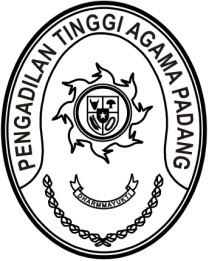 MAHKAMAH AGUNG REPUBLIK INDONESIADIREKTORAT JENDERAL BADAN PERADILAN AGAMAPENGADILAN TINGGI AGAMA PADANGJalan By Pass KM 24, Batipuh Panjang, Koto TangahKota Padang, Sumatera Barat 25171 www.pta-padang.go.id, admin@pta-padang.go.idNomor	:	           /KPTA.W3-A/KP4.1.3/II/2024	Februari 2024Sifat	: TerbatasLampiran	:	-Hal	:	Permohonan Pindah Tugas		Ayu Nuansa Ramadhani, A.Md.A.B.Kepada Yth.Ketua Pengadilan Tinggi Agama SemarangAssalamu’alaikum, Wr. Wb.	Bersama ini kami teruskan permohonan pindah tugas Ayu Nuansa Ramadhani, A.Md.A.B. NIP. 199801222020122001, Pangkat/Gol. Ruang Pengatur (II/c), jabatan Arsiparis Pelaksana / Terampil pada Pengadilan Agama Solok Kelas II dalam wilayah hukum Pengadilan Tinggi Agama Padang yang mengajukan pindah tugas ke Pengadilan Agama Ambarawa Kelas IB dalam wilayah hukum Pengadilan Tinggi Agama Semarang:	Sebagai bahan pertimbangan untuk proses kepindahan tersebut, terlampir kami kirimkan sebagai berikut:Surat Persetujuan Pindah dari Ketua Pengadilan Tinggi Agama Padang;Surat Pernyataan Tidak Pernah Dijatuhi Hukuman Disiplin Tingkat Sedang/Berat dari Ketua Pengadilan Tinggi Agama Padang;Surat Permohonan Pindah;Surat Persetujuan Pindah dari Ketua Pengadilan Agama Solok Kelas II;Surat Persetujuan Menerima dari Ketua Pengadilan Agama Ambarawa Kelas IB;Fotokopi SK CPNS;Fotokopi SK PNS;Fotokopi SK Jabatan Terakhir;Fotokopi Penilaian Prestasi Kerja tahun terakhir;	Demikian disampaikan dan terima kasih.	Wassalam	Ketua, 	Abd. Hamid PulunganTembusan:1. Ketua Pengadilan Agama Solok Kelas II;2. Ketua Pengadilan Agama Ambarawa Kelas IB;3. Sdr. Ayu Nuansa Ramadhani, A.Md.A.B. pada Pengadilan Agama Solok Kelas II.MAHKAMAH AGUNG REPUBLIK INDONESIADIREKTORAT JENDERAL BADAN PERADILAN AGAMAPENGADILAN TINGGI AGAMA PADANGJalan By Pass KM 24, Batipuh Panjang, Koto TangahKota Padang, Sumatera Barat 25171 www.pta-padang.go.id, admin@pta-padang.go.idSURAT PERSETUJUAN PINDAHNomor:            /KPTA.W3-A/KP4.1.3/II/2024Yang bertanda tangan dibawah ini Ketua Pengadilan Tinggi Agama Padang, menerangkan bahwa:Nama	: Ayu Nuansa Ramadhani, A.Md.A.B.NIP	: 199801222020122001Pangkat/Golongan	: Pengatur (II/c)Jabatan	: Arsiparis Pelaksana / TerampilSatuan Kerja	: Pengadilan Agama Solok Kelas IIDiberikan persetujuan pindah dari Pengadilan Agama Solok Kelas II ke Pengadilan Agama Ambarawa Kelas IB dalam wilayah hukum Pengadilan Tinggi Agama Semarang, dengan ketentuan bahwa yang bersangkutan tetap melaksanakan tugas di unit kerja yang lama sampai dengan adanya surat keputusan mutasi pada satuan kerja yang baru.Demikian surat persetujuan pindah ini dibuat, untuk dipergunakan sebagaimana mestinya	Padang,      Februari 2024	Ketua, 	Abd. Hamid PulunganTembusan:1. Sekretaris Mahkamah Agung RI;2. Ketua Pengadilan Tinggi Agama Semarang3. Ketua Pengadilan Agama Solok Kelas II;2. Ketua Pengadilan Agama Ambarawa Kelas IB;3. Sdr. Ayu Nuansa Ramadhani, A.Md.A.B. pada Pengadilan Agama Solok Kelas II.MAHKAMAH AGUNG REPUBLIK INDONESIADIREKTORAT JENDERAL BADAN PERADILAN AGAMAPENGADILAN TINGGI AGAMA PADANGJalan By Pass KM 24, Batipuh Panjang, Koto TangahKota Padang, Sumatera Barat 25171 www.pta-padang.go.id, admin@pta-padang.go.idSURAT PERNYATAANTIDAK PERNAH DIJATUHI HUKUMAN DISIPLIN TINGKAT SEDANG / BERATNomor:            /KPTA.W3-A/KP4.1.3/II/2024Yang bertanda tangan dibawah ini:Nama	: Dr. H. Abd. Hamid Pulungan, S.H., M.H.NIP	: 195807051986031001Pangkat/Golongan	: Pembina Utama (IV/e)Jabatan	: Ketua Pengadilan Tinggi Agama PadangDengan ini menyatakan dengan sesungguhnya, bahwa Pegawai Negeri Sipil,Nama	: Ayu Nuansa Ramadhani, A.Md.A.B.NIP	: 199801222020122001Pangkat/Golongan	: Pengatur (II/c)Jabatan	: Arsiparis Pelaksana / TerampilSatuan Kerja	: Pengadilan Agama Solok Kelas IIdalam 1 (satu) tahun terakhir tidak pernah dijatuhi hukuman disiplin tingkat sedang/berat.Demikian surat pernyataan ini saya buat dengan sesungguhnya dengan mengingat sumpah jabatan dan apabila dikemudian hari ternyata isi surat pernyataan ini tidak benar yang mengakibatkan kerugian bagi Negara, maka saya bersedia menanggung kerugian tersebut.	Padang,      Februari 2024	Ketua, 	Abd. Hamid PulunganTembusan:1. Sekretaris Mahkamah Agung RI;2. Ketua Pengadilan Tinggi Agama Semarang3. Ketua Pengadilan Agama Solok Kelas II;2. Ketua Pengadilan Agama Ambarawa Kelas IB;3. Sdr. Ayu Nuansa Ramadhani, A.Md.A.B. pada Pengadilan Agama Solok Kelas II.